Gallagher Re Email Signature Templates and InstructionsThe Gallagher Re email signature is standardized across all regions and divisions and should be used by all Gallagher Re employees without alteration of formatting or components.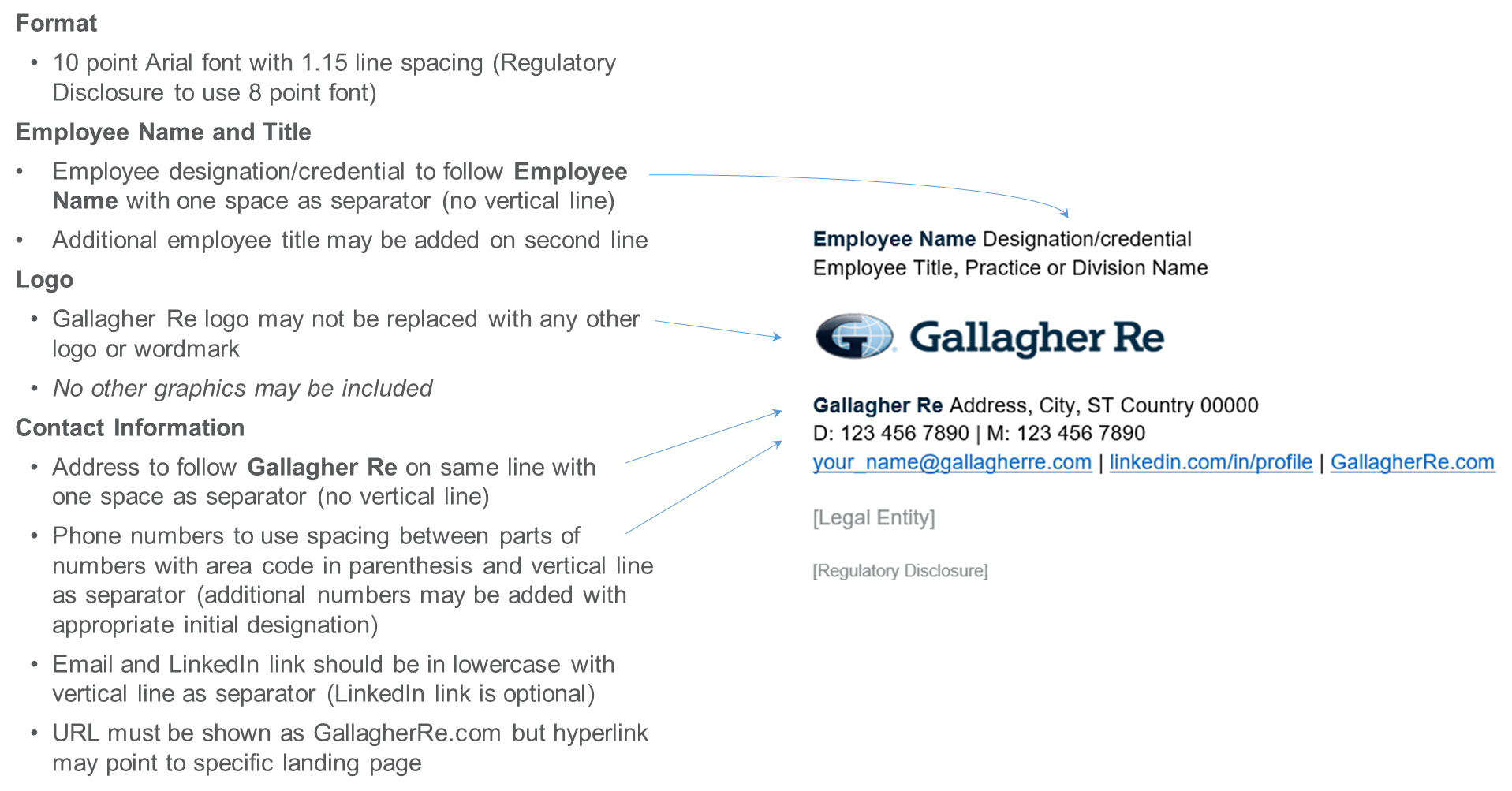 To customize your personal Gallagher Re Email Signature, please select one of the following links:Gallagher Re – US TemplateGallagher Re – US with California Resident or Non-Resident License TemplateGallagher Re – UK TemplateGallagher Re – Global TemplateAdditional Resources:Promotional callout or Referral variationAbbreviated format for replies/forwardsMicrosoft Outlook InstructionsColor and Font SpecificationsGallagher Re – US TemplateGallagher Re US licensed representatives that do not hold a California license should customize this template with their personal contact information to use as their Microsoft Outlook Signature per provided instructions. Copy this template and paste using “Keep Source Formatting” option.Email signatures must include your gallagherre.com email address. Your ajgre.com email address may also be listed if required.Standard Gallagher Re logo may not be replaced with any other logo or wordmarkNo other graphics may be includedAdditional numbers such as toll free, fax, etc., may be included with appropriate initial designationLinkedIn profile link is optionalURL must be shown as GallagherRe.com but hyperlink may point to specific landing pageEmployee Name Designation/credentialEmployee Title, Practice or Division Name 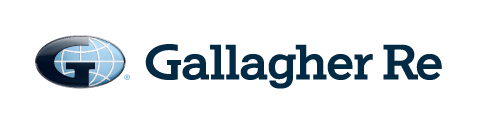 Gallagher Re 2850 Golf Road, Rolling Meadows, IL 60008 D: (123) 456 7890 | M: (123) 456 7890your_name@gallagherre.com | linkedin.com/in/profile | GallagherRe.com  Gallagher Re, a New York corporation, operates in California and Pennsylvania as Gallagher Re Insurance Services. California License Number OBO1804.Communications concerning this matter, including this email and any attachments, may have been provided for purposes of insurance/risk management consulting. Opinions and advice provided by Gallagher Re are not intended to be, and should not be construed as, legal advice.A licensed Gallagher Re representative must provide the appropriate insurance carrier with written instructions in order to bind insurance coverage. Therefore, client instructions via email are not sufficient to bind coverage unless and until you have received explicit written confirmation from an authorized Gallagher Re representative.Gallagher Re Reps with CA Resident or Non-Resident License – TemplateGallagher Re licensed representatives that hold a California resident or non-resident license should customize this template with their personal contact information to use as their Microsoft Outlook Signature per provided instructions. Copy this template and paste using “Keep Source Formatting” option.Email signatures must include your gallagherre.com email address. Your ajgre.com email address may also be listed if required. Standard Gallagher Re logo may not be replaced with any other logo or wordmarkNo other graphics may be includedAdditional numbers such as toll free, fax, etc., may be included with appropriate initial designationLinkedIn profile link is optionalURL must be shown as GallagherRe.com but hyperlink may point to specific landing pageEmployee Name Designation/credentialEmployee Title, Practice or Division NameCA License No. Gallagher Re 2850 Golf Road, Rolling Meadows, IL 60008 D: (123) 456 7890 | M: (123) 456 7890your_name@gallagherre.com | linkedin.com/in/profile | GallagherRe.com  Gallagher Re, a New York corporation, operates in California and Pennsylvania as Gallagher Re Insurance Services. California License Number OBO1804.Communications concerning this matter, including this email and any attachments, may have been provided for purposes of insurance/risk management consulting. Opinions and advice provided by Gallagher Re are not intended to be, and should not be construed as, legal advice.A licensed Gallagher Re representative must provide the appropriate insurance carrier with written instructions in order to bind insurance coverage. Therefore, client instructions via email are not sufficient to bind coverage unless and until you have received explicit written confirmation from an authorized Gallagher Re representative.Gallagher Re – UK Email Signature TemplateGeneral Re UK employees should customize this template with their personal contact information to use as their Microsoft Outlook Signature per provided instructions. Email disclaimers are auto-generated and are not included in the email signature template. Copy this template and paste using “Keep Source Formatting” option.Email signatures must include your gallagherre.com email address. Your ajgre.com email address may also be listed if required. Standard Gallagher Re logo may not be replaced with any other logo or wordmarkNo other graphics may be includedAdditional numbers such as toll free, fax, etc., may be included with appropriate initial designationLinkedIn profile link is optionalURL must be shown as GallagherRe.com but hyperlink may point to specific landing pageEmployee Name Designation/credentialEmployee Title, Practice or Division Name Gallagher Re The Walbrook Building, 25 Walbrook, London, EC4N 8AWD: +44 123 456 7890 | M: +44 123 456 7890your_name@gallagherre.com | linkedin.com/in/profile | GallagherRe.com  Gallagher Re Global – Email Signature TemplateGallagher Re employees located outside of the US or UK should customize this template with their personal contact information to use as their Microsoft Outlook Signature per provided instructions. Copy this template and paste using “Keep Source Formatting” option.Please confirm with your local compliance team if email disclaimers are auto-generated and/or insert your local legal entity and required disclaimer as shown below as required.Email signatures must include your gallagherre.com email address. Your ajgre.com email address may also be listed if required. Business cards may only include gallagherre.com email addresses.Employee Name Designation/credentialEmployee Title, Practice or Division Name Gallagher Re Address, City, ST Country 00000 D: 123 456 7890 | M: 123 456 7890your_name@gallagherre.com | linkedin.com/in/profile | GallagherRe.com  [Legal Entity] [Regulatory Disclosure]Gallagher Re Referral or Promotional Callout Variation – Template If necessary, employees may include ONE callout, such as to promote an endorsement or specific initiative, in their email signature. Only one callout may be included (may not include any graphics)Callout should be limited in length (10-20 words) and include only one hyperlinkMust be added below contact information in 10 point Arial font in Web Compliant Secondary Orange (RGB Color: R 223, G 101, B 52)Referral Request ExampleEmployee Name Designation/credentialEmployee Title, Practice or Division Name Gallagher Re The Walbrook Building, 25 Walbrook, London, EC4N 8AWD: +44 123 456 7890 | M: +44 123 456 7890your_name@gallagherre.com | linkedin.com/in/profile | GallagherRe.com  The highest compliment you can pay us is the introduction of new clients. If you know someone who would benefit from our service, we would very much appreciate your recommendation.Promotional Callout ExampleEmployee Name Designation/credentialEmployee Title, Practice or Division Name Gallagher Re The Walbrook Building, 25 Walbrook, London, EC4N 8AWD: +44 123 456 7890 | M: +44 123 456 7890your_name@gallagherre.com | linkedin.com/in/profile | GallagherRe.com  The Gallagher Research Centre delivers cutting-edge research and innovation | Learn MoreGallagher Re Replies / Forwards Abbreviated Email Signature – TemplateEmployees may customize this abbreviated template with their personal contact information to use for Replies / Forwards as their Microsoft Outlook Signature. As applicable, CA license numbers, legal name and disclosures must be included as shown in standard template. Employee Name Designation/credentialEmployee Title, Practice or Division NameD: +44 123 456 7890 | M: +44 123 456 7890your_name@gallagherre.com | linkedin.com/in/profile | GallagherRe.com  [Legal Entity] [Regulatory Disclosure]Microsoft Outlook InstructionsWithin Microsoft Outlook, go to: File Tab > Options > Mail > [Signatures…]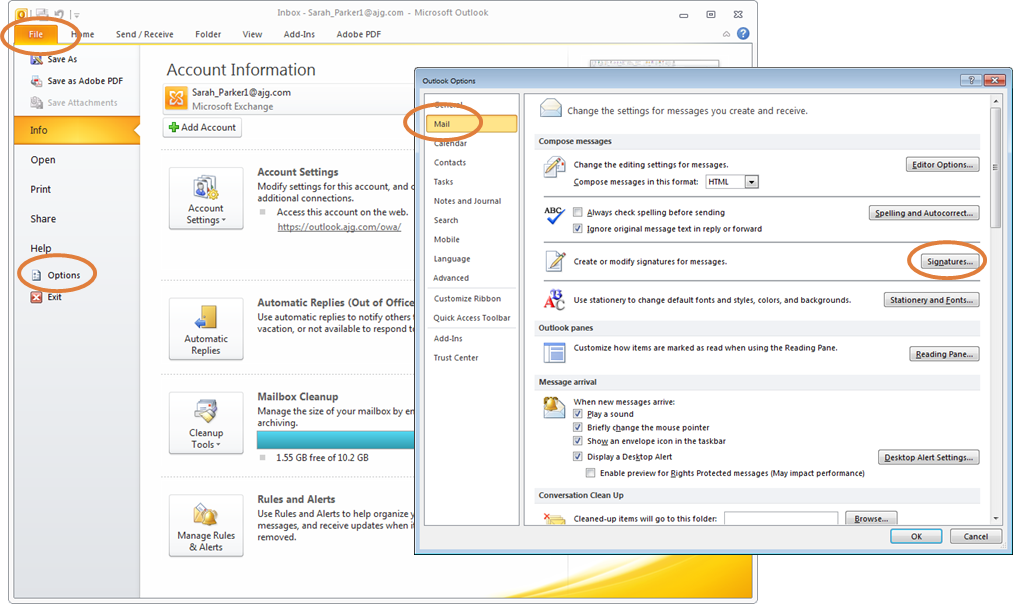 Within the Signatures Window, click [New]. Type a name for the signature and click [OK].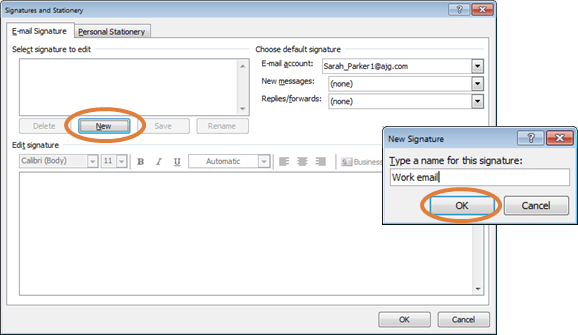 Copy the appropriate email signature template in this document.Within the Signatures Window, right click in the signature box and select the “Keep Source Formatting” paste option.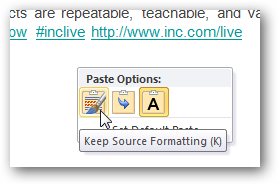 UPDATE ALL CONTACT INFORMATION WITH YOUR PERSONAL INFORMATION INCLUDING EMAIL ADDRESS AND PHONE NUMBERS. Click [OK] to save.Gallagher Re Email Signature Font and Color SpecificationsName: 10 Point Arial Bold, Gallagher Dark Blue (RGB Color: R 0, G 38, B 62)Title: 10 Point Arial, Black[Gallagher Re Logo: 1.05” High x 3” Wide; USE LOGO PROVIDED IN THIS DOCUMENT]Phone(s) / Email / LinkedIn / URL: 10 Point Arial, BlackGallagher Re: 10 Point Arial Bold, Gallagher Dark Blue (RGB Color: R 0, G 38, B 62)Address: 10 Point Arial, BlackOptional Callout: 10 Point Arial, Web Compliant Secondary Orange (RGB Color: R 223, G 101, B 52)Legal Name: 10 Point Arial, Web Compliant Secondary Gray (RGB Color: R 137, G 141, B 141)CA License Number: 10 Point Arial, Web Compliant Secondary Gray (RGB Color: R 137, G 141, B 141)Disclaimer: 8 Point Arial, Web Compliant Secondary Gray (RGB Color: R 137, G 141, B 141)